110學年度嘉義市林森國民小學辦理防災教育成果表   3-1.指導學生參加市府辦理 110 學年度防災教育說故事比賽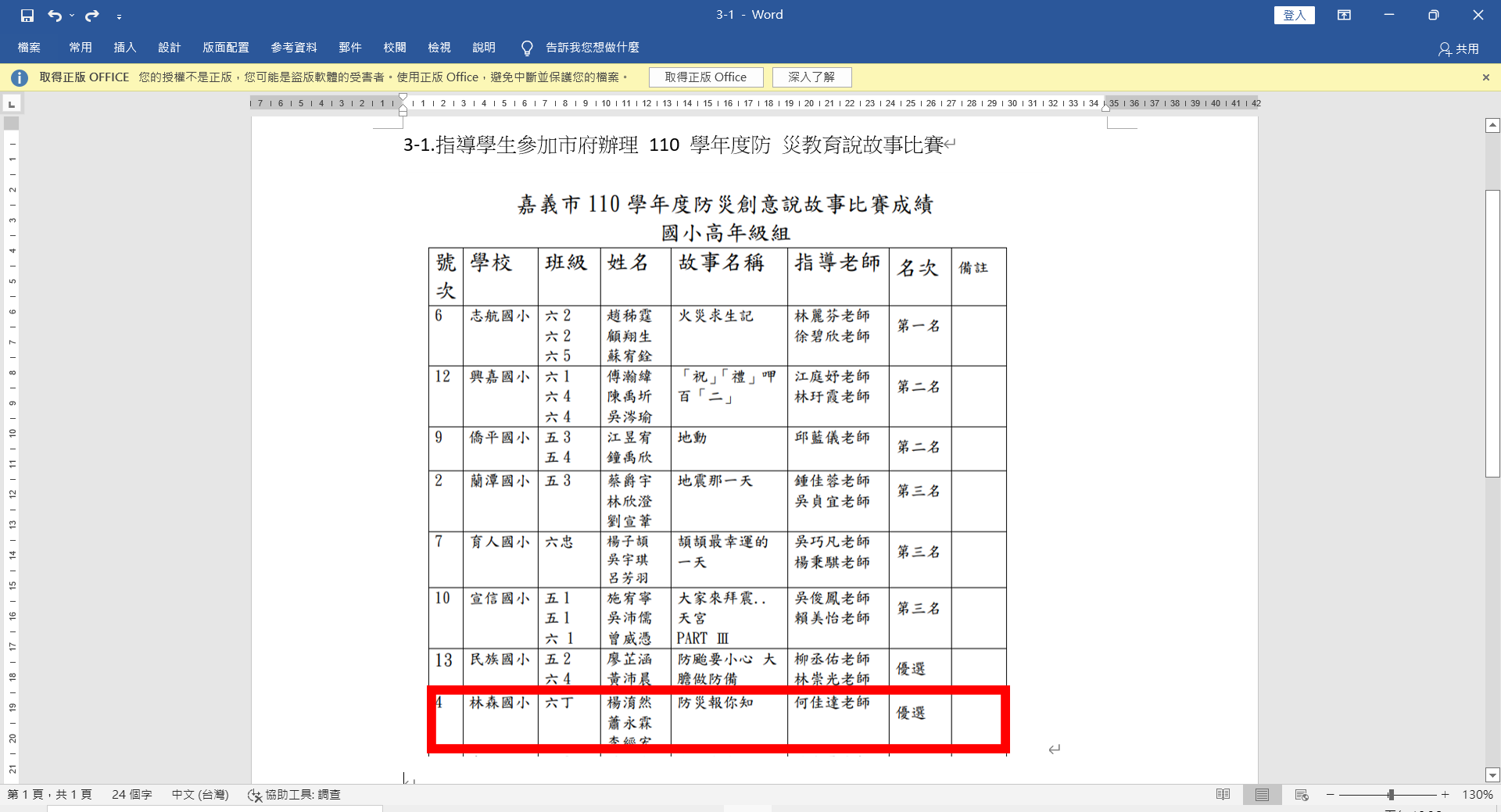 